 Nom – Prénom : compétences professionnelles attestées dans le cadre de  capLe Chef d'établissement                                                                 Le professionnel associé                                                                                                       Fonction (ou qualité) par rapport aux conventions		Cachet de l'établissement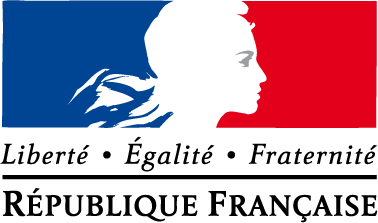 Unité UP1 : (activités professionnelles maîtrisées)Unité UP3 : (activités professionnelles maîtrisées)Intitulé : Intitulé :Unité UP2 : (activités professionnelles maîtrisées)Enseignement général en lien avec les compétences des référentiels (ou programme) et celle du socleIntitulé :